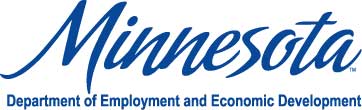 Minnesota Angel Tax Credit List of Credits IssuedUpdated January 23, 2017The following businesses have received investments that have qualified for the Minnesota Angel Tax Credit pursuant to Minn. Stat. 116J.8737. Issuance of these credits solely means that Department of Employment and Economic Development (DEED) has found that the investment meets the requirements specified in the statute and that the qualified investor or qualified fund’s investors will be awarded tax credit certificates under DEED’s Angel Tax Credit Program. Minn. Stat. 116J.8737, Subd. 8, paragraph (a) designates this as public data.		Business NameFinal InvestmentTax Credit Amount4C Medical Technologies Inc.$747,500$186,87575F$2,025,000$506,250ABS Corporation$185,000$46,250Access Point Technologies EP, Inc.$350,000$87,500Adestinn, LLC$70,000$17,500AdrenaCard, Inc.$375,000$93,750Ambient Clinical Analytics$357,146$89,280AmeriVision, Inc.$185,000$46,250Anser Innovation, LLC$300,000$75,000Artoss, Inc.$125,000$31,250AsystMe, LLC$274,395$68,599B-MoGen Biotechnologies, Inc.$531,549$132,886BookBottles, LLC$10,000$2,500Bright Light Apartment Services, LLC$1,000,000$250,000Brother Justus Whiskey Co. LLC$85,000$21,250Buzz360, LLC$15,000$3,750Cardio Flow, Inc.$694,994$173,750CareQuo, LLC$35,000$8,750Chromatic 3D Materials, LLC$150,000$37,500Cornerstone Resources, LLC$200,000$50,000Corology, LLC$350,000$87,500COVR Medical, LLC$700,814$175,203Crotega, LLC$542,200$135,550Defiant Bicycles, LLC$255,000$63,750DOSE Health$25,000$6,250Dream Capsule, LLC$195,500$48,875Equals 3, LLC$3,455,000$863,750Eva Medtec, LLC$243,000$60,750Eventyr Outdoors Inc.$100,000$25,000Fideliquest, LLC$395,000$98,750Flywheel Exchange, LLC$300,900$75,002Foreverence, LLC$75,000$18,750Founding Fathers Products, LLC$1,000,000$250,000GeneSegues, Inc.$395,000$98,750Geneticure, LLC$675,000$168,750Gila Therapeutics, Inc.$1,699,069$424,769GlanceAt Inc.$495,001$123,751Grow Lites LLC$1,400,000$350,000Healthe, LLC$270,000$67,500Hennepin Life Sciences, LLC$1,201,215$300,305Impleo Medical, Inc.$437,330$109,333Integrated Governance Solutions$140,000$35,000Invenshure, LLC$1,354,000$338,500IrriGreen$150,000$37,500J Miller Beauty Designs, LLC$35,333$8,833Joller Stroller, LLC$125,000$31,250Kidizen, Inc.$535,700$133,927Kipsu, Inc.$385,000$96,250Lagen Laboratories, LLC$25,000$6,250Learn to Live, Inc.$135,000$33,750Mako International LLC$230,000$57,500Mallbooster, LLC$770,000$192,500Marker Therapeutics$1,245,000$311,250MicroOptx Inc.$1,403,609$350,904MIVI Neuroscience, Inc.$436,468$109,117MNY Group, LLC$188,505$47,128Mobile Composer, LLC$250,000$62,500MobiPT$345,000$86,250MOTI Sports, Inc.$112,915$28,229MSC DevCo01 Carver, LLC$1,000,000$250,000MSC DevCo02 Washington, LLC$1,900,000$475,000MyMeds, Inc.$665,737$166,429Nascent Surgical, LLC$25,000$6,250No Sweat, LLC$167,000$41,750Nots Snacks, Inc.$10,000$2,500OlympEX Medical, Inc.$930,000$232,500On-Site Professional Management $290,000$72,500Oneome, LLC$1,175,004$293,766Packet Power, LLC$200,000$50,000PathRight Medical, LLC$730,000$182,500Pelvital USA, Inc.$50,000$12,500Peytant Solutions, Inc.$1,251,000$312,501Phoji, LLC $665,000$166,251Playtabase, LLC $45,750$11,438POPS! Diabetes Care, Inc.$1,161,159$290,298Precioustatus, LLC$600,000$150,000Prevent Biometrics, Inc. $1,085,000$271,250Protege Biomedical, LLC$300,000$75,000Rivendell Worldview Education Company, LLC$917,000$229,250Rovermed Biosciences$120,000$30,000Sansoro Health, LLC$655,000$163,752Securonet, LLC$297,876$74,469Sensurion, Inc.$650,000$162,500Seven Sundays, LLC$1,565,000$391,250Sezzle Inc.$1,090,000$272,500Sheer Wind, Inc.$525,004$131,251Solutions Technologies, Inc.$300,000$75,000Sonex Health, LLC$475,000$118,750Spark DJ, Inc.$10,000$2,500Sportsdigita, LLC$250,000$62,500SportsHub Technologies, LLC$4,000,000$1,000,630StemoniX$1,850,698$462,679Teach Me To Be LLC$25,000$6,250TightKnit, Inc.$90,000$22,500Total Expert, LLC$700,000$175,000TruHealth, LLC$51,200$12,800Tryon Media, LLC$496,125$124,031Tychon Biosciences, LLC$300,000$75,001Vigilant Diagnostics, LLC$350,000$87,500VivaQuant, LLC$200,000$50,000Vugo, Inc.$50,000$12,500Whether or Knot, LLC$458,400$114,600Whole Me, Inc.$999,999$249,999ZESA, LLC$120,000$30,000Zift, LLC$305,000$76,250